Көкшетау қаласының әлеуметтік-экономикалық дамуының негізгі көрсеткіштері Слайд 2023 жылға арналған республикалық бюджет туралы заңға сәйкес               1 қаңтардан бастап 2023 жылғы келесі ставкалары белгіленеді:1) жалақының ең төменгі мөлшері – 70 000 теңге;2) мемлекеттік базалық зейнетақы төлемінің ең төмен мөлшері – 24 341 теңге;3) зейнетақының ең төмен мөлшерi – 53 076 теңге;4) жәрдемақыларды және өзге де әлеуметтiк төлемдердi есептеу, сондай-ақ Қазақстан Республикасының заңнамасына сәйкес айыппұл санкцияларын, салықтарды және басқа да төлемдердi қолдану үшiн айлық есептiк көрсеткiш – 3 450 теңге;5) базалық әлеуметтiк төлемдердiң мөлшерлерiн есептеу үшiн ең төмен күнкөрiс деңгейiнiң шамасы – 40 567 теңге.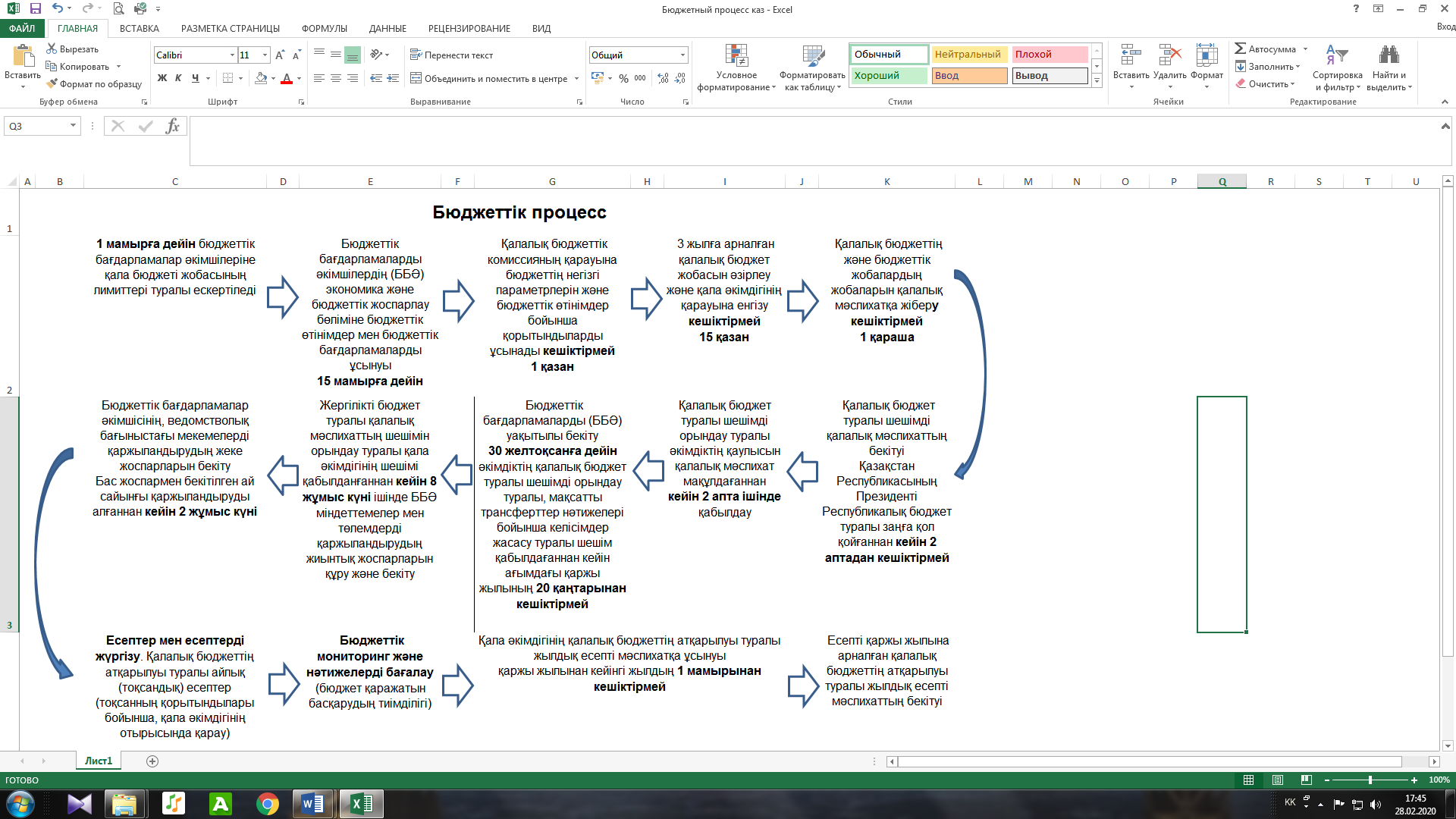 Қалалық бюджетінің түсімдері мен шығыстарыТүсімдері2023 жылға қалалық бюджеттің кірістері 58 090,1  млн. теңге көлемінде белгіленді, соның ішінде трансферттер түсімі 13 837,6  млн. теңге құрайды, қалалық бюджет  44 252,4 млн. теңге сомасында жоспарланған. Республикалық бюджеттен кредиттер – 72,4 млн. теңге сомасында қарастырылған. Шығындар 60 893,7  млн теңгені құрайды. 2023-2025 жылға арналған қалалық бюджет             2022 жылғы 23 желтоқсандағы №С-25/2 Көкшетау қалалық мәслихаты сессиясының  шешімімен бекітілді. 2023 жылғы 18 қаңтарда №С-27/2 және 2023 жылғы 9 маусымда №С-4/2 Көкшетау қалалық мәслихаты сессиясының  шешімімен 2 рет нақтыланды 										                     млн.теңге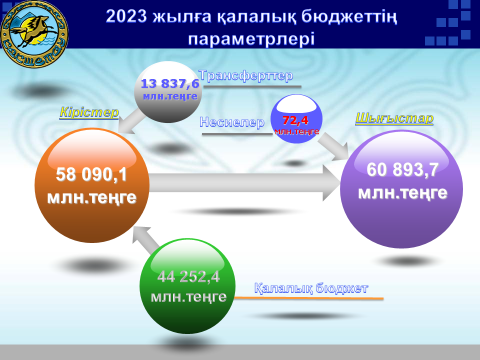 Қалалық бюджеттің шығыстары 2023 жыл2023-2025 жылдардың Бюджеттік шығыстардың саясатының негізгі басымдылықтары мемлекет кепілдік берген міндеттемелерді және азаматтардың әлеуметтік қолдау деңгейін жағдай жасаумен қатар, экономикасын дамыту тиімділігін арттыру үшін сақтау болып табылады. Бұл ретте шығыстардың әлеуметтік басымдығы сақталғанын, негізгі үлесті тұрғын үй-коммуналдық шаруашылығын дамытуға қарастырылғанын атап өту қажет. 2023-2025 жылдарға арналғанқалалық бюджет шығындары бойынша нақтыланған жоспары млн.теңгеАқмола облыстық мәслихатының сессия шешіміне сәйкес бюджеттік алымдар көлемі облыстық бюджетке 28 287 млн. теңге сомасында жоспарланған.Бюджеттік алымдармлн. теңгеСубвенциялармлн. теңгеЖалпы алғанда бюджет шығындары әлеуметтік блокқа жұмсалатын шығындарды қамтитын әлеуметтік қамтамасыз ету, мәдениет, спорт 4 843,7 млн. теңге сомасында көзделеді немесе, шығыстардың жалпы көлемінен 8 % құрайды. Оның ішінде әлеуметтік қамтамасыз ету 5,2% - ға, мәдениет, спорт және ақпараттық кеңістік 2,8% - ға өсті.Жалпы сипаттағы мемлекеттік қызметтер«Жалпы сипаттағы мемлекеттік қызметтер» функционалдық тобы бойынша шығыстар көлемі 2 318,5 млн. теңге. Аппараттарының қызметін қамтамасыз ету келесі мемлекеттік органдар шығындар қарастырылған: қалалық мәслихат аппараты, қала әкімінің аппараты, экономика және қаржы бөлімі, тұрғын үй-коммуналдық шаруашылығы, жолаушылар көлігі, автомобиль жолдар және тұрғын үй инспекциясы бөлімі, жер қатынастары, сәулет және қала құрылысы бөлімі, кәсіпкерлік және ауыл шаруашылығы бөлімі.Қорғаныс	«Қорғаныс» функционалдық тобы бойынша қарастырылған шығыстар сомасы  3 859,2 мың теңге соның ішінде, жалпыға бірдей әскери  міндетті атқару шеңберіндегі іс-шаралар және төтенше жағдайлардың алдын алу және  жою іс-шаралары.Қоғамдық тәртіп және қауіпсіздік	Осы функционалдық топ бойынша шығындар  333,7 млн. теңге сомасында қарастырылған. Жабдықтарды және жол қозғалысын реттеу құралдармен пайдалану шығыстары, айыппұл тұрағын күтіп-ұстау шығыстары және азаматтық хал актілерін тіркеу бөлімін ұстау үшін шығыстар көзделген.Өсу қарқыны бюджет шығыстарыныңмлн. теңгеӘлеуметтік көмек және әлеуметтік қамтамасыз ету	«Әлеуметтік көмек және әлеуметтік қамтамасыз ету» функционалдық тобы бойынша шығындар  3 144,3 млн. теңге деңгейінде қарастырылған, соның ішінде:Отын сатып алу бойынша ауыл өңірінде тұратындарға, мәдениет, білім беру, әлеуметтік қамтамасыз етулерге, денсаулық сақтау мамандарына әлеуметтік көмек көрсету үшін;	Жұмыспен қамту бағдарламасына;Атаулы әлеуметтік көмек төлемдері үшін;	Тұрғын үй көмек төлемі үшін;		Жергілікті өкілетті органдардың шешімі бойынша мұқтаж ететін жеке санаттарының азаматтарына әлеуметтік көмек үшін;          Үйде тәрбиеленетін және оқытылатын мүгедек-балаларды материалдық қамтамасыз ету үшін;	Белгілі тұрғылықты жері жоқ тұлғаларға әлеуметтік бейімделу үшін;	Үйде әлеуметтік көмек көрсетуге;	Мұқтаж ететін мүгедектерді қажетті гигиеналық құралдармен қамтамасыз ету үшін және қимыл тілдерінің мамандарымен, мүгедектерді қалпына келтіру ерекше бағдарламасына сәйкес ерекше көмекшілерімен қызмет көрсету үшін;          Жұмыспен қамту және әлеуметтік бағдарлама бөлімінің қызметін қамтамасыз ету үшін;Әлеуметтік көмек ретінде тұрғын үй сертификаттарын беру.	Облыстық бюджет трасферттері есебінен 1 013,3 млн теңге сомасында шығындар келесі мақсаттарға қарастырылған:Үкіметті емес ұйымдарда мемлекеттік әлеуметтік тапсырысты орналастыруға – 155,7 млн.теңге,Мүгедек  адамдардың құқықтарын қамтамасыз етуге және өмір сүру сапасын жақсартуға-602,8 млн.теңге,Ауғанстаннан кеңес әскерлерін шығару күнін мерекелеуге Ауған соғысының ардагерлеріне біржолғы әлеуметтік көмек көрсетуге – 15,6 млн.теңге,Мемлекеттік атаулы әлеуметтік көмек төлеміне – 200,6 млн.теңге, Басқа мемлекеттер аумағындағы ұрыс қимылдарының ардагерлеріне біржолғы әлеуметтік көмек төлеуге-10,4 млн.теңге,Чернобыль атом электр станцияндағы апаттың зардаптарын жоюға қатысқан адамдарға біржолғы әлеуметтік көмек төлеуге-12,9 млн.теңге,Басқа мемлекеттердің аумағында соғыс ардагерлеріне санаториялық-курорттық емделуге жұмсалған шығындарды өтеу үшін-11,5 млн.теңге,Ұлы Отан соғысындағы ардагерлеріне Жеңіс Күніне орай біржолғы материалдық көмек төлеуге-1 млн.теңге,Қандастар үшін көшуге арналған субсидияларға-2,8 млн.теңге.Бюджет шығындарының өсу қарқынымлн. тенгеТұрғын-үй коммуналдық шаруашылығы «Тұрғын-үй коммуналдық шаруашылығы» функционалдық тобы бойынша               12 101,1 млн. теңге сомасында қарастырылған, соның ішінде:	Қаланың санитариясын қамтамасыз ету үшін;          Қала көшелерін жарықтандыруға,	Жерлеу орындарын ұстау және туыстары жоқ адамдарды жерлеу;Қаланы абаттандыру және көгалдандыру үшін; Тұрғын-үй құрылысына және инженерлік желілерге ЖСҚ әзірлеуге;Тұрғын-үй коммуналдық шаруашылығы саласында ары қарай облыстық орталықты дамыту мақсатында, соның ішінде:Көкшетау қаласының Жайлау шағын  ауданының аула аумақтарын күрделі жөндеу (екінші кезек)-200 млн.теңге,Кварталаралық аумақтардың прожекторлық діңгектерінің құрылысы-100 млн.теңге,Мемлекеттiк қажеттiлiктер үшiн жер учаскелерiн сатып алу – 110 млн. теңге,коммуналдық меншік объектілерін жөндеуге-20 млн. теңге,Көкшетау қаласында кондоминиум объектілерін тіркеу-69,8 млн.теңге,Көкшетау қаласында тротуарларды орнату-300 млн.теңге.Бұдан басқа,  жергілікті және жоғарғы тұрған бюджет есебінен коммуналдық тұрғын үй қорының тұрғын үйін жобалау және (немесе) салу, реконструкциялау көп пәтерлі тұрғын үйлер құрылысына – 2 797 млн. теңге, инженерлік-коммуникациялық инфрақұрылымды жобалау, дамыту және (немесе) жайластыруға-1 817,2 млн. теңге қарастырылған.Бюджет шығындарының өсу қарқынымлн. тенгеМәдениет, спорт, туризм және ақпараттық кеңістік	«Мәдениет, спорт, туризм және ақпараттық кеңістік» функционалдық тобы бойынша  1 699,4 млн. теңге қарастырылған, оның ішінде:	спорттық жарыстар өткізуге және құрама командаларының мүшелерін облыстық спартакиадалар әр түрлі спорт түрлеріне дайындауға және қатысуға;жастар саясатын іске асыруға;мемлекеттік ақпараттық саясатты бұқаралық ақпарат құралдары арқылы жүргізуге;аудандық (қалалық) кiтапханалардың жұмыс iстеуiне,мемлекеттік органдардың жұмыс істеуін қамтамасыз етуге (мәдениет және тілдерді дамыту бөлімі, ішкі саясат бөлімі, дене шынықтыру және спорт бөлімі).Облыстық бюджет есебінен Красный Яр ауылында дене шынықтыру-сауықтыру кешенінің құрылысына  500 млн.теңге қарастырылды.Сондай-ақ, қалалық бюджет есебінен Станционный кентінде 160 орынға арналған акт залы  мен спорт залы бар мәдениет үйінің құрылысына 322,5 млн.теңге қарастырылды.Бюджет шығыстарының өсу қарқынымлн. теңгеОтын-энергетика кешенi және жер қойнауын пайдалану	«Отын-энергетика кешенi және жер қойнауын пайдалану» функционалдық топ бойынша 620,6 млн. теңге сомасында шығыстар қарастырылған, соның ішінде Көкшетау қаласында күл үйіндісінің тостағанының  пульпоқұбырларының тарату жүйесін қайта құру және күл үйіндісінің тостағанының бөгет корпусын ұлғайтуға ЖСҚ әзірлеуге-12,1 млн.теңге,Красный Яр ауылында БМҚ құрылысына ЖСҚ әзірлеуге -5,3 млн.теңге, Көлденең бұрғылау әдісімен Көкшетау -1 станциясында теміржол жолдарының қиылысының құрылысына ЖСҚ әзірлеуге-3,1 млн.теңге. Қазақстан Республикасының Ұлттық қорынан берілетін нысаналы трансферт есебінен Көкшетау қаласында АҚ-1 6кВ ТҚ, АҚ-1 10кВ ТҚ, АҚ-2 ТҚ-6кВ, ТҚ-6/10кВ СКС-1 жаңғыртуға -600 млн.теңге қаратырылды.Бюджет шығыстарының өсу қарқынымлн. теңгеАуыл, су, орман, балық шаруашылығы, ерекше қорғалатын табиғи аумақтар, қоршаған ортаны және жануарлар дүниесін қорғау, жер қатынастары«Ауыл, су, орман, балық шаруашылығы, ерекше қорғалатын табиғи аумақтар, қоршаған ортаны және жануарлар дүниесін қорғау, жер қатынастары» функционалдық топ бойынша шығыстар 32,8 млн. теңге сомасында қарастырылған, оның ішінде:мамандарға әлеуметтік қолдау көрсету жөніндегі шараларды іске асыруға. Бұдан басқа, республикалық бюджеттен кредиттер есебінен мамандарға әлеуметтік қолдау шараларын іске асру үшін 72,4 млн. теңге қарастырылған.Бюджет шығыстарының өсу қарқынымлн. теңгеӨнеркәсіп, сәулет, қала құрылысы және құрылыс қызметі«Өнеркәсіп, сәулет, қала құрылысы және құрылыс қызметі» функционалдық топ бойынша  262,6 млн. теңге қарастырылған, соның ішінде, құрылыс бөлімінің қызметін қамтамасыз ету үшін және аудан аумағының қала құрылысын дамыту  және елді мекендердің бас жоспарларының схемаларын әзірлеуге.Облыстық бюджеттің трансферті есебінен Көкшетау қаласының бас жоспарын әзірлеуге 114,2 млн.теңге қарастырылды.Бюджет шығыстарының өсу қарқынымлн. теңгеКөлік және коммуникация«Көлік және коммуникация» функционалдық топ бойынша   автомобиль жолдарының жұмыс істеуін қамтамасыз ету, аудандық маңызы бар автомобиль жолдарын және елді - мекендердің көшелерін күрделі және орташа жөндеуге  шығыстар 5 839,2 млн. теңге сомасында қарастырылған. Көлік инфрақұрылымын дамытуға облыстық бюджет есебінен берілетін трансферттер  3 585,6 млн. теңге, соның ішінде:Көкшетау қаласындағы Затаевич көшесінің жолын орташа жөндеуге-403,5 млн.теңге,Көкшетау қаласының жолдарын орташа жөндеуге-1500 млн.теңге,Көкшетау қаласындағы темір жол арқылы өтетін Әшімов көшесіндегі автомобиль көпірін орташа жөндеуге-396,8 млн.теңге,Ақмола облысы Көкшетау қаласы Шоқан Уәлиханов көшесінен темір жолы арқылы өтетін жол өткеліне дейінгі жолды қайта жаңарту-499,3 млн.теңге,300 п/м кірме жол құрылғысымен Астана-Петропавл автожолында қиылысты салу-243,7 млн.теңге.Сонымен қатар, Көкшетау қаласында жолаушылар тасымалдаушыларын субсидиялауға 554,3 млн.теңге трансферттер және қалалық бюджет қаражаты есебінен 350 млн теңге қарастырылған. Бюджет шығыстарының өсу қарқынымлн. теңгеБасқалар«Басқа» функционалдық тобы бойынша шығыстар 1 099,2 млн. теңге сомасында қарастырылған, соның ішінде кәсіпкерлік бөлімі кәсіпкерлік қызметті қолдау, жергілікті атқарушы органның резерві. Өңірлерді дамытудың 2025 жылға дейінгі мемлекеттік бағдарламасы шеңберінде инженерлік инфрақұрылымды дамытуға облыстық бюджеттен              581,8 млн.теңгеге трансферттер қарастырылған. Бюджет шығыстарының өсу қарқынымлн. теңгеТүсімдері2022 жыл*2023 жылӨсу қарқыны %2024 жыл2025 жылКірістер32 107,258 090,1180,943 377,443 482Салықтық түсімдер22 733,542 284,418639 854,242 075,5Салықтық емес түсімдер204,4214,8105,1224,3231,1Негізгі капиталды сатудан түскен түсімдер3 111,21 753,256,3690675,5Трансферттердің түсімдері, оның ішінде:6 058,113 837,6228,42 608,8500,0    облыстық бюджеттен алынатын трансферттер5 115,312 053,4235,62608,8500,0    республикалық бюджеттен алынатын трансферттер942,81 784,2189,2Шығындар 30 252,060 893,7201,241 919,843 482Таза бюджеттік кредит беру-158,2-144,6-217,1-217,1Бюджеттік несиелер55,172,4131,4Бюджеттік кредиттерді өтеу213,4217,1101,7217,1217,1Қаржы активтерімен жасалатын операциялар бойынша сальдо, оның ішінде:286,3Қаржы активтерін сатып алу286,3Бюджет тапшылығы (профициті)1727,2-2658,91 674,7217,1Бюджет тапшылығын қаржыландыру (профицитін пайдалану)-1 727,22658,9-1 674,7-217,1Түскен қарыздар1 762,3781,7Қарыздарды өтеу3 489,51398,91 674,7217,1Функционалдық топтар бойынша2023 жыл 2024 жыл2025 жылБАРЛЫҒЫ60 893,741 919,843 482Жалпы сипаттағы мемлекеттік көрсетілетін қызметтер2 318,51 196,11 116,3Қорғаныс3 859,258,866,2Қоғамдық тәртіп, қауіпсіздік, құқықтық, сот, қылмыстық-атқару қызметі333,7236,4236,4Әлеуметтік көмек және әлеуметтік қамсыздандыру3 144,32 090,42 146,2Тұрғын үй-коммуналдық шаруашылық12 101,15 2024 089,6Мәдениет, спорт, туризм және ақпараттық кеңістік1 699,4935,7795,8Отын-энергетика кешенi және жер қойнауын пайдалану620,6Ауыл, су, орман, балық шаруашылығы, ерекше қорғалатын табиғи аумақтар, қоршаған ортаны және жануарлар дүниесін қорғау, жер қатынастары32,828,928,9Өнеркәсіп, сәулет, қала құрылысы және құрылыс қызметі262,6133,9137,1Көлік және коммуникация5 839,2782,71 982,7Басқалар (жергілікті атқарушы органның резерві, Өңірлерді дамытудың 2025 жылға дейінгі мемлекеттік бағдарламасы шеңберінде)1 099,2956,9758,6Борышқа қызмет көрсету461,1Трансферттер29 12230 29832 124,3Атауы Атауы 2022 жыл2023 жыл2024 жыл2025 жыл2025 жылКөкшетау қ.681228 28729922,431728,3АтауыАтауы2022 жыл2023 жыл2024 жыл2025 жылБарлығы348,8671,4375,6396Красный Яр а/о278574,8271,5287,1Станционный кенті 70,896,6104,1108,92022 жыл (бекітілген жоспар)2023 жыл (нақтыланған жоспар)Өсу қарқыны, %236,1333,7141,32022 жыл (бекітілген жоспар)2023 жыл (нақтыланған жоспар)Өсу қарқыны, %2 168,23 144,31452022 жыл (бекітілген жоспар)2023жыл (нақтыланған жоспар)Өсу қарқыны, %5706,312 101,1212,12022 жыл (бекітілген жоспар)2023 жыл (нақтыланған жоспар)Өсу қарқыны, %6051699,4280,92022 жыл (бекітілген жоспар)2023 жыл (нақтыланған жоспар)Өсу қарқыны, %24,6620,683,7%2022 жыл (бекітілген жоспар)2023 жыл (нақтыланған жоспар)Өсу қарқыны, %32,732,8100,32022 жыл (бекітілген жоспар)2023 жыл (нақтыланған жоспар)Өсу қарқыны, %348,8262,675,32022 жыл (бекітілген жоспар)2023 жыл (нақтыланған жоспар)Өсу қарқыны, %2179,15 839,22682022 жыл (бекітілген жоспар)2023 жыл (нақтыланған жоспар)Өсу қарқыны, %706,61 099,2155,6